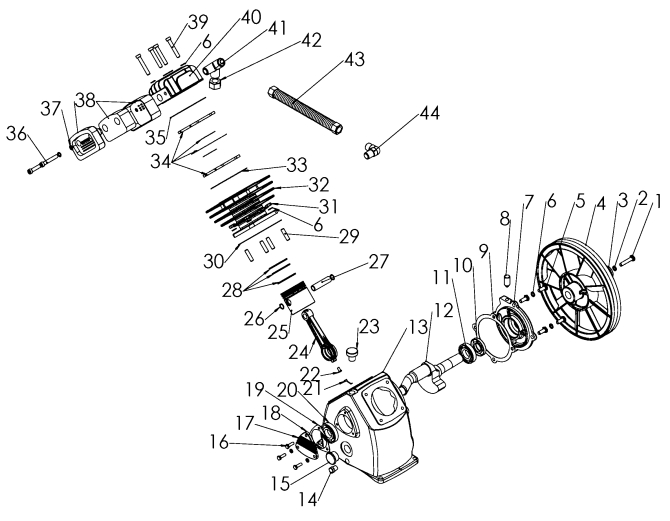 Артикул для заказаНаименованиеПрименя-емостьПозиция в деталировке11131005Болт шкива М10х45 (Левосторонний)1111124001Шайба стопорная левосторонняя Ф81221213002Шайба Ф381321212002Шкив Ф266,71411131004Болт крепления М8х254511123003Граверная шайба Ф820621113003Передняя крышка1721166003Сапун1821152001Прокладка передней крышки1921161004Сальник 24*47*811021134001Подшипник 6205Z11121131003Коленвал11221111009Картер11321169001Пробка слива масла11421164004Маслоуказатель11511131001Болт крепления крышки М6х2031611123002Граверная шайба Ф631721112003Задняя крышка11821155001Прокладка задней крышки11921134002Подшипник 630412021167002Пробка залива масла12321132021Шатун с маслоразбрызгивателем22421141003Поршень Ф6522521144002Стопорное кольцо Ф14,742621143002Палец поршня Ф14,5х57,522721145003Комплект колец Ф6522811141001Шпилька М8х3582921153001Прокладка цилиндр – картер Ф6523011111002Гайка М883121121004Цилиндр Ф6523221151002Прокладка блока клапанов нижняя Ф6523321124013Клапанный блок в комплекте Ф6523421154001Прокладка блока клапанов верхняя Ф6523511132004Болт воздушного фильтра М8х3043611122001Медная шайба Ф843721175002Фильтр воздушный в сборе23811132006Болт крышки блока цилиндров М8х5083921123003Головка цилиндра24021174001Тройник14111113001Гайка Ф14,5-2714221171002Радиатор14321173001Угольник14421125017Пластины клапанные в комплекте (2шт)234/221126005Алюминиевая прокладка234/321177012 или21175008Патрон воздушного фильтра238/2